ЗАТВЕРДЖУЮДиректор Департаменту освіти і науки                                                                            Чернівецької обласної держадміністрації О.М.Палійчук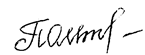 «29» грудня 2018 року ДОРОЖНЯ КАРТАпроведенняІІІ етапу Всеукраїнської учнівської олімпіади з трудового навчанняДата проведення:10-11.01.2019 рокуМісце проведення: ДПТНЗ «Чернівецький професійний машинобудівний ліцей» (вул. Хотинська, 47-Д)Директор  ІППОЧО                                                                                  Г.І.БілянінЗаступник директора з науково-методичної роботи  ІППОЧО			                                                           Т.С.БогачикЗавідувач НМЦ природничо-математичних                                       В.М.Рибчинськийдисциплін	ІППОЧО         Методист науково-методичного центруприродничо-математичних дисциплін	ІППОЧО                               Т.О.Коцур№ з/пЗаходиЗаходиЗаходиЗаходиДатаЧасЧасЧасВідповідальнийВідповідальнийПриміткаПерший день олімпіади (10.01.2019)Перший день олімпіади (10.01.2019)Перший день олімпіади (10.01.2019)Перший день олімпіади (10.01.2019)Перший день олімпіади (10.01.2019)Перший день олімпіади (10.01.2019)Перший день олімпіади (10.01.2019)Перший день олімпіади (10.01.2019)Перший день олімпіади (10.01.2019)Перший день олімпіади (10.01.2019)Перший день олімпіади (10.01.2019)Перший день олімпіади (10.01.2019)Реєстрація учасників олімпіади.Реєстрація учасників олімпіади.Реєстрація учасників олімпіади.Реєстрація учасників олімпіади.10.01.1910.01.19  8.00 – 9.00  8.00 – 9.00Організаційний комітет, секретар журіОрганізаційний комітет, секретар журіФойє Нарада з черговими адміністраторами та інструкторами.Нарада з черговими адміністраторами та інструкторами.Нарада з черговими адміністраторами та інструкторами.Нарада з черговими адміністраторами та інструкторами.10.01.1910.01.198.15 – 8.458.15 – 8.45ВідповідальнийСекретар журіВідповідальнийСекретар журі  Кабінет ліцеюВідкриття олімпіади.Відкриття олімпіади.Відкриття олімпіади.Відкриття олімпіади.10.01.1910.01.199.00 – 9.309.00 – 9.30Представники оргкомітету, голова журі, відповідальнийсекретар журіПредставники оргкомітету, голова журі, відповідальнийсекретар журіАктова зала Розміщення учасників олімпіади у кабінетах.Ознайомлення з порядком виконання турів олімпіади. Інструктажі з охорони праці.Розміщення учасників олімпіади у кабінетах.Ознайомлення з порядком виконання турів олімпіади. Інструктажі з охорони праці.Розміщення учасників олімпіади у кабінетах.Ознайомлення з порядком виконання турів олімпіади. Інструктажі з охорони праці.Розміщення учасників олімпіади у кабінетах.Ознайомлення з порядком виконання турів олімпіади. Інструктажі з охорони праці.10.01.1910.01.199.30 – 10.009.30 – 10.00Оргкомітет,інструктори,  члени  журічлени журіОргкомітет,інструктори,  члени  журічлени журі Майстерня,   4 аудиторіїПроведення теоретичного туру олімпіади з учасниками 9-их класівЗахист домашніх проектів учасниками 9-их класівПроведення теоретичного туру олімпіади з учасниками 9-их класівЗахист домашніх проектів учасниками 9-их класівПроведення теоретичного туру олімпіади з учасниками 9-их класівЗахист домашніх проектів учасниками 9-их класівПроведення теоретичного туру олімпіади з учасниками 9-их класівЗахист домашніх проектів учасниками 9-их класів10.01.1910.01.1910.01.1910.01.1910.00-11.0011.30-12.5010.00-11.0011.30-12.50Оргкомітет,члени  журіОргкомітет,члени  журі2 аудиторії2 аудиторіїЗахист домашніх проектів учасниками 11-их класів (технічна праця)Захист домашніх проектів учасниками 11-их класів (технічна праця)Захист домашніх проектів учасниками 11-их класів (технічна праця)Захист домашніх проектів учасниками 11-их класів (технічна праця)10.01.1910.01.1911.00-12.3011.00-12.30члени  журічлени  журі2 аудиторіїЗбір робіт теоретичного туру 9-их класів, шифрування робіт.  Збір робіт теоретичного туру 9-их класів, шифрування робіт.  Збір робіт теоретичного туру 9-их класів, шифрування робіт.  Збір робіт теоретичного туру 9-их класів, шифрування робіт.  10.01.1910.01.1911.00-11.3011.00-11.30ОргкомітетОргкомітет2 аудиторіїПерерва для учасників 9-их класівПерерва для учасників 9-их класівПерерва для учасників 9-их класівПерерва для учасників 9-их класів10.01.1910.01.1911.00-11.3011.00-11.30ОргкомітетОргкомітетРозбір завдань, робота  з членами журі щодо підготовки критеріїв оцінювання робіт та розв’язків завдань.Розбір завдань, робота  з членами журі щодо підготовки критеріїв оцінювання робіт та розв’язків завдань.Розбір завдань, робота  з членами журі щодо підготовки критеріїв оцінювання робіт та розв’язків завдань.Розбір завдань, робота  з членами журі щодо підготовки критеріїв оцінювання робіт та розв’язків завдань.10.01.1910.01.1911.00-13.3011.00-13.30ЖуріЖуріАудиторія для журіПроведення комплексної роботи з учасниками 10-их класів (технічна та обслуговуюча праця ), 11-их класів (обслуговуюча праця)Проведення комплексної роботи з учасниками 10-их класів (технічна та обслуговуюча праця ), 11-их класів (обслуговуюча праця)Проведення комплексної роботи з учасниками 10-их класів (технічна та обслуговуюча праця ), 11-их класів (обслуговуюча праця)Проведення комплексної роботи з учасниками 10-их класів (технічна та обслуговуюча праця ), 11-их класів (обслуговуюча праця)10.01.1910.01.1910.00-14.0010.00-14.00Оргкомітет, члени журіОргкомітет, члени журіМайстерня,   2 аудиторіїОзнайомлення керівників команд з критеріями оцінювання, розв’язками олімпіадних завдань. Анкетування керівників команд та учасниківОзнайомлення керівників команд з критеріями оцінювання, розв’язками олімпіадних завдань. Анкетування керівників команд та учасниківОзнайомлення керівників команд з критеріями оцінювання, розв’язками олімпіадних завдань. Анкетування керівників команд та учасниківОзнайомлення керівників команд з критеріями оцінювання, розв’язками олімпіадних завдань. Анкетування керівників команд та учасників10.01.1910.01.1914.00 – 15.0014.00 – 15.00Голова журі, секретар журіГолова журі, секретар журіКритерії оцінюванняЗбір комплексних робіт, шифрування .  Збір комплексних робіт, шифрування .  Збір комплексних робіт, шифрування .  Збір комплексних робіт, шифрування .  10.01.1910.01.1914.00-14.3014.00-14.30ОргкомітетОргкомітетМайстерня,   2 аудиторіїПроведення комплексної роботи з учасниками 11-их класів (технічна праця)Проведення комплексної роботи з учасниками 11-их класів (технічна праця)Проведення комплексної роботи з учасниками 11-их класів (технічна праця)Проведення комплексної роботи з учасниками 11-их класів (технічна праця)10.01.1910.01.1914.30-18.3014.30-18.30Оргкомітет, члени журіОргкомітет, члени журіМайстерня,   2 аудиторіїРозміщення завдань, критеріїв оцінювання та правильних відповідей/розв’язків  завдань олімпіади на сайтах  ДОН  та ІППОЧО.Розміщення завдань, критеріїв оцінювання та правильних відповідей/розв’язків  завдань олімпіади на сайтах  ДОН  та ІППОЧО.Розміщення завдань, критеріїв оцінювання та правильних відповідей/розв’язків  завдань олімпіади на сайтах  ДОН  та ІППОЧО.Розміщення завдань, критеріїв оцінювання та правильних відповідей/розв’язків  завдань олімпіади на сайтах  ДОН  та ІППОЧО.10.01.1910.01.19До 16.00До 16.00Відповідальний секретар, група технічного забезпеченняВідповідальний секретар, група технічного забезпеченняІнформаційна сторінка на сайтах ДОН та ІППОЧОПеревірка та оцінювання виконаних завдань  відповідно до критеріївПеревірка та оцінювання виконаних завдань  відповідно до критеріївПеревірка та оцінювання виконаних завдань  відповідно до критеріївПеревірка та оцінювання виконаних завдань  відповідно до критеріїв10.01.1910.01.1914.30–17.3014.30–17.30Члени журіЧлени журіМайстерня,   2 аудиторії,аудиторія для журіОприлюднення правильних розв’язків олімпіадних завданьОприлюднення правильних розв’язків олімпіадних завданьОприлюднення правильних розв’язків олімпіадних завданьОприлюднення правильних розв’язків олімпіадних завдань11.01.1911.01.19До 17.00До 17.00Секретар журіСекретар журіДешифрування робіт, заповнення протоколівДешифрування робіт, заповнення протоколівДешифрування робіт, заповнення протоколівДешифрування робіт, заповнення протоколів10.01.1910.01.1917.30-18.3017.30-18.30Оргкомітет,секретар журіОргкомітет,секретар журіАудиторія для журіРозміщення попередніх результатів першого дня олімпіади на сайтах ДОН та ІППОЧОРозміщення попередніх результатів першого дня олімпіади на сайтах ДОН та ІППОЧОРозміщення попередніх результатів першого дня олімпіади на сайтах ДОН та ІППОЧОРозміщення попередніх результатів першого дня олімпіади на сайтах ДОН та ІППОЧО10.01.1910.01.19До 22.00До 22.00Голова журі,відповідальний секретар журіГолова журі,відповідальний секретар журіПротоколиДругий день олімпіади(11.01.19)Другий день олімпіади(11.01.19)Другий день олімпіади(11.01.19)Другий день олімпіади(11.01.19)Другий день олімпіади(11.01.19)Другий день олімпіади(11.01.19)Другий день олімпіади(11.01.19)Другий день олімпіади(11.01.19)Другий день олімпіади(11.01.19)Другий день олімпіади(11.01.19)Другий день олімпіади(11.01.19)Другий день олімпіади(11.01.19)Реєстрація учасників олімпіадиРеєстрація учасників олімпіадиРеєстрація учасників олімпіадиРеєстрація учасників олімпіади11.01.1911.01.198.30 - 9.308.30 - 9.30Інструктори Інструктори Майстерня,   5 аудиторійНарада з черговими адміністраторами та інструкторами.Нарада з черговими адміністраторами та інструкторами.Нарада з черговими адміністраторами та інструкторами.Нарада з черговими адміністраторами та інструкторами.11.01.1911.01.198.15 – 8.458.15 – 8.45ВідповідальнийсекретарВідповідальнийсекретарКабінет ліцеюРозміщення учасників олімпіади у  кабінетахОзнайомлення з порядком виконання турів олімпіадиІнструктажі з охорони праціРозміщення учасників олімпіади у  кабінетахОзнайомлення з порядком виконання турів олімпіадиІнструктажі з охорони праціРозміщення учасників олімпіади у  кабінетахОзнайомлення з порядком виконання турів олімпіадиІнструктажі з охорони праціРозміщення учасників олімпіади у  кабінетахОзнайомлення з порядком виконання турів олімпіадиІнструктажі з охорони праці11.01.1911.01.199.30 - 10.009.30 - 10.00Оргкомітет, інструктори,.           члени журіОргкомітет, інструктори,.           члени журіМайстерня,   5 аудиторійПроведення теоретичного туру олімпіади з учасниками 11-их класів.Захист домашніх проектів учасниками 10-их класівПроведення теоретичного туру олімпіади з учасниками 11-их класів.Захист домашніх проектів учасниками 10-их класівПроведення теоретичного туру олімпіади з учасниками 11-их класів.Захист домашніх проектів учасниками 10-их класівПроведення теоретичного туру олімпіади з учасниками 11-их класів.Захист домашніх проектів учасниками 10-их класів11.01.1911.01.1911.01.1911.01.1910.00-11.0010.00-11.0010.00-11.0010.00-11.00Оргкомітет,члени журіОргкомітет,члени журі2 аудиторії2 аудиторіїЗбір робіт теоретичного туру11-их класів, шифрування робітЗбір робіт теоретичного туру11-их класів, шифрування робітЗбір робіт теоретичного туру11-их класів, шифрування робітЗбір робіт теоретичного туру11-их класів, шифрування робіт11.01.1911.01.1911.00-11.3011.00-11.30ОргкомітетОргкомітет2 аудиторіїПерерва для учасників 10-11 класівПерерва для учасників 10-11 класівПерерва для учасників 10-11 класівПерерва для учасників 10-11 класів11.01.1911.01.1911.00-11.3011.00-11.30ОргкомітетОргкомітетРозбір завдань, робота  з членами журі щодо підготовки критеріїв оцінювання робіт та розв’язків завдань.Розбір завдань, робота  з членами журі щодо підготовки критеріїв оцінювання робіт та розв’язків завдань.Розбір завдань, робота  з членами журі щодо підготовки критеріїв оцінювання робіт та розв’язків завдань.Розбір завдань, робота  з членами журі щодо підготовки критеріїв оцінювання робіт та розв’язків завдань.11.01.1911.01.1911.00-13.3011.00-13.30ЖуріЖуріАудиторія для журіПроведення теоретичноготуру олімпіади з учасниками 10-их класів.Проведення теоретичноготуру олімпіади з учасниками 10-их класів.Проведення теоретичноготуру олімпіади з учасниками 10-их класів.Проведення теоретичноготуру олімпіади з учасниками 10-их класів.11.01.1911.01.1911.30-12.3011.30-12.30Оргкомітет,Оргкомітет,2 аудиторіїЗбір робіт теоретичного туру10-их класів, шифрування робітЗбір робіт теоретичного туру10-их класів, шифрування робітЗбір робіт теоретичного туру10-их класів, шифрування робітЗбір робіт теоретичного туру10-их класів, шифрування робіт11.01.1911.01.1912.30-13.0012.30-13.00ОргкомітетОргкомітет2 аудиторіїРозробка критеріїв оцінювання турів, розміщення завдань та критеріїв оцінювання на сайтах ДОН та ІППОЧОРозробка критеріїв оцінювання турів, розміщення завдань та критеріїв оцінювання на сайтах ДОН та ІППОЧОРозробка критеріїв оцінювання турів, розміщення завдань та критеріїв оцінювання на сайтах ДОН та ІППОЧОРозробка критеріїв оцінювання турів, розміщення завдань та критеріїв оцінювання на сайтах ДОН та ІППОЧО11.01.1911.01.1911.00-13.3011.00-13.30ЖуріЖуріАудиторія для журіПроведення виставки творчих робітПроведення виставки творчих робітПроведення виставки творчих робітПроведення виставки творчих робіт11.01.1911.01.1912.00-14.0012.00-14.00Керівники командКерівники командАктова залаПроведення комплексної роботи з учасниками 9-их класівПроведення комплексної роботи з учасниками 9-их класівПроведення комплексної роботи з учасниками 9-их класівПроведення комплексної роботи з учасниками 9-их класів11.01.1911.01.1910.00-14.0010.00-14.00Оргкомітет, члени журіОргкомітет, члени журі Майстерня, 1  аудиторіяОзнайомлення керівників команд з критеріями оцінювання, розв’язками олімпіадних завдань.Анкетування керівників команд та учасниківОзнайомлення керівників команд з критеріями оцінювання, розв’язками олімпіадних завдань.Анкетування керівників команд та учасниківОзнайомлення керівників команд з критеріями оцінювання, розв’язками олімпіадних завдань.Анкетування керівників команд та учасниківОзнайомлення керівників команд з критеріями оцінювання, розв’язками олімпіадних завдань.Анкетування керівників команд та учасників11.01.1911.01.1914.00 – 15.0014.00 – 15.00Голова журі,секретар журіГолова журі,секретар журіКритерії оцінюванняЗбір комплексних робіт, шифрування Збір комплексних робіт, шифрування Збір комплексних робіт, шифрування Збір комплексних робіт, шифрування 11.01.1911.01.1914.00-14.3014.00-14.30ОргкомітетОргкомітетМайстерня, 1  аудиторіяРозміщення завдань, критеріїв оцінювання та правильних відповідей/розв’язків  завдань олімпіади на сайтах  ДОН  та ІППОЧОРозміщення завдань, критеріїв оцінювання та правильних відповідей/розв’язків  завдань олімпіади на сайтах  ДОН  та ІППОЧОРозміщення завдань, критеріїв оцінювання та правильних відповідей/розв’язків  завдань олімпіади на сайтах  ДОН  та ІППОЧОРозміщення завдань, критеріїв оцінювання та правильних відповідей/розв’язків  завдань олімпіади на сайтах  ДОН  та ІППОЧО11.01.1911.01.19До 16.00До 16.00Відповідальний секретар, група технічного забезпеченняВідповідальний секретар, група технічного забезпеченняІнформаційна сторінка на сайтах ДОН  та ІППОЧОПеревірка та оцінювання виконаних завдань відповідно до критеріївПеревірка та оцінювання виконаних завдань відповідно до критеріївПеревірка та оцінювання виконаних завдань відповідно до критеріївПеревірка та оцінювання виконаних завдань відповідно до критеріїв11.01.1911.01.1912.00–17.3012.00–17.30Члени журіЧлени журіМайстерня,   1 аудиторія,аудиторія для журіОприлюднення  розв’язків олімпіадних завданьОприлюднення  розв’язків олімпіадних завданьОприлюднення  розв’язків олімпіадних завданьОприлюднення  розв’язків олімпіадних завдань11.01.1911.01.19До 17.00До 17.00Секретар журіСекретар журіДешифрування робіт, заповнення протоколівДешифрування робіт, заповнення протоколівДешифрування робіт, заповнення протоколівДешифрування робіт, заповнення протоколів11.01.1911.01.1917.30-18.3017.30-18.30Оргкомітет,секретар журіОргкомітет,секретар журіАудиторія для журіРозміщення попередніх результатів  олімпіади на сайтах ДОН та ІППОЧО.Розміщення попередніх результатів  олімпіади на сайтах ДОН та ІППОЧО.Розміщення попередніх результатів  олімпіади на сайтах ДОН та ІППОЧО.Розміщення попередніх результатів  олімпіади на сайтах ДОН та ІППОЧО.11.01.1911.01.19  До 22.00  До 22.00Голова журі,секретар журіГолова журі,секретар журіПротоколиАпеляція. Місце проведення: ІППОЧО, вул. І.Франка, 20, кабінет №62Апеляція. Місце проведення: ІППОЧО, вул. І.Франка, 20, кабінет №62Апеляція. Місце проведення: ІППОЧО, вул. І.Франка, 20, кабінет №62Апеляція. Місце проведення: ІППОЧО, вул. І.Франка, 20, кабінет №62Апеляція. Місце проведення: ІППОЧО, вул. І.Франка, 20, кабінет №62Апеляція. Місце проведення: ІППОЧО, вул. І.Франка, 20, кабінет №62Апеляція. Місце проведення: ІППОЧО, вул. І.Франка, 20, кабінет №62Апеляція. Місце проведення: ІППОЧО, вул. І.Франка, 20, кабінет №62Апеляція. Місце проведення: ІППОЧО, вул. І.Франка, 20, кабінет №62Апеляція. Місце проведення: ІППОЧО, вул. І.Франка, 20, кабінет №62Апеляція. Місце проведення: ІППОЧО, вул. І.Франка, 20, кабінет №62Апеляція. Місце проведення: ІППОЧО, вул. І.Франка, 20, кабінет №6238.38.Прийом електронного варіанту заяв на апеляцію.12.01.1910.00 - 12.0010.00 - 12.0010.00 - 12.0010.00 - 12.00Секретар апеляційної комісіїСекретар апеляційної комісіїелектронну заяву надіслати на e-mail tana_kocur@ukr.netт. 0502831567електронну заяву надіслати на e-mail tana_kocur@ukr.netт. 050283156739.39.Прийом письмових заяв на апеляцію.12.01.1912.00 - 14.0012.00 - 14.0012.00 - 14.0012.00 - 14.00Секретар апеляційної комісіїСекретар апеляційної комісіївласноруч написана заява учасника подається в м. Чернівці вул.І.Франка, 20 ауд. № 62, т. 0502831567власноруч написана заява учасника подається в м. Чернівці вул.І.Франка, 20 ауд. № 62, т. 050283156740.40.Розгляд апеляційних заяв.12.01.1912.00 – 17.0012.00 – 17.0012.00 – 17.0012.00 – 17.00Апеляційна комісіяАпеляційна комісіяІППОЧО, м. Чернівці вул.І.Франка, 20 ауд. 62ІППОЧО, м. Чернівці вул.І.Франка, 20 ауд. 6241.41.Спільне засідання оргкомітету, журі та апеляційної комісії. 12.01.191700– 18001700– 18001700– 18001700– 1800Голова організаційного комітету, голови журі та апеляційної комісії, відповідальний секретарГолова організаційного комітету, голови журі та апеляційної комісії, відповідальний секретарПротоколи спільного засіданняПротоколи спільного засідання42.42.Розміщення остаточних результатів олімпіади на сайтах ДОН та ІППОЧО.12.01.19До 19.00До 19.00До 19.00До 19.00Відповідальний секретар,група технічного забезпеченняВідповідальний секретар,група технічного забезпеченняВідповідно до рішення журі та апеляційної комісіїВідповідно до рішення журі та апеляційної комісії43.43.Розробка кваліметричної характеристики результатів виконання завданьПісля завершення олімпіадиПісля завершення олімпіадиПісля завершення олімпіадиПісля завершення олімпіадиСекретар журіСекретар журіЗвіт про проведення етапуЗвіт про проведення етапу